ALLEGATOA–MODULODIDOMANDA–MANIFESTAZIONED’INTERESSE(su carta intestata dell’ Operatore economico)Al Comune di Ercolano Ambito N29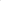 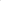 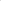 Via Marconi39   80056 – Ercolano (NA)pec: servizisociali.ercolano@legalmail.itOGGETTO: Manifestazione d’interesse per l’affidamento del servizio di Segretariato sociale e Porta unica di Accesso (PUA) dell’Ambito Territoriale n29. Procedura negoziata sotto soglia art.50, comma 1 lettera e) del d. lgs. n. 36/2023._l_         sottoscritt_	_	_	_	_	_	_nat	a	_	_	_	_(	),il	_/	_/_	_residente in	_	_	(	), via	_	n	,C.F.	_	_	_	__in qualita` di _	_	_	_	___	_	_dell’Operatore economico	_	_	_	_	_con sede legale in							(	),via	_	_	_	_	_		_,n.			_C.F.	_	_	_	_	_/Partita IVA	_	__Recapito telefonico	_	_	_, PEC  		MANIFESTAInteresse a partecipare alla procedura per la quale è stata avviata l’indagine di mercato in oggetto.A tal fine, assumendosene la piena responsabilità e consapevole delle sanzioni anche di natura penale per l’eventuale rilascio di dichiarazioni false o mendaci (art.76 del D.P.R. n.445/2000),DICHIARADi voler partecipare alla presente procedura in qualità di:Operatore economico singolo (specificare se impresa individuale o società e relativa tipologia):Consorzio fra società cooperative di produzione e lavoro;Consorzio tra imprese artigiane;Consorzio stabile;o Mandataria di un raggruppamento temporaneo o di un consorzio ordinario o di un GEIE già costituito tra le seguenti imprese:_	_	_	_	_	_	_	_	_	_	__Mandataria di un raggruppamento temporaneo o di un consorzio ordinario o di unGEIE da costituirsi tra le seguenti imprese:	_	_	_	_	_	_	_	_	_	__Aggregazione tra imprese aderenti al contratto di rete (specificare se rete-soggetto o rete-contratto):_	_	_	_Che non sussistono a carico dell’Operatore economico cause di esclusione di cui agli articoli 94, 95 e 98 del D.Lgs.n.36/2023;Di essere iscritto alla Camera di Commercio di	Per attività coincidente/coerente con quella oggetto del presente appalto;Di aver conseguito un fatturato globale nel triennio precedente la data della presente procedura (dunque esercizi 2021 -2022- 2023) di importo complessivo di € 340.000,00; Di aver maturato un’esperienza almeno biennale nella gestione del servizio di Segretariato sociale e Porta unica di Accesso (PUA) pari a € 170.000,00;Di aver preso visione ed accettare, senza condizione o riserva alcuna, le prescrizioni contenute nell’Avviso per manifestazione d’interesse, nel Capitolato d’Appalto, nonché tutti gli oneri di qualsiasi natura e specie da sostenersi per la realizzazione del servizio e tutte le circostanze generali e particolari che possano influire sullo svolgimento del servizio medesimo;Di essere abilitato al MEPA;Di essere informato ai sensi e per gli effetti del D.Lgs. n.196/2003(codice della privacy) e del Regolamento UE n. 2016/679, che i dati personali raccolti saranno trattati, anche con strumenti informatici, esclusivamente nell’ambito della presente procedura, di impegnarsi a dare immediata notizia all’Amministrazione di ogni eventuale variazione intervenuta nei dati su esposti e di acconsentire al trattamento dei dati personali trasmessi, nel rispetto della disciplina dettata dal suddetto decreto e dal Regolamento UE, come da “ informativa sul trattamento dei dati personali”, da sottoscrivere e dalle gare alla documentazione di gara;Si  allega  alla  presente,  copia  di  un  documento  d'identità`	in  corso  di  validità del/della sottoscritto/a.Luogo e data	_	FIRMALa presente manifestazione di interesse `sottoscritta digitalmente dal Legale rappresentante(o soggetto in possesso dei poteri necessari per impegnare l’operatore economico)Dal concorrente che partecipa in forma singola;Nel caso di raggruppamento temporaneo o consorzio ordinario o GEIE costituiti, dalla mandataria /capogruppo;nel caso di raggruppamento temporaneo o consorzio ordinario o GEIE non ancora costituiti, da ciascun partecipante al raggruppamento temporaneo o consorzio o gruppo;nel caso di consorzio di cooperative e imprese artigiane o di consorzio stabile di cui all’art. 65, comma 2, lett. b,c e d del Codice, dal consorzio medesimo;nel caso di aggregazione dirette, a) se la rete è `dotata di un organo comune con potere di rappresentanza e con soggettività giuridica, ai sensi dell’articolo3, comma 4-quater,deldecretolegge10febbraio2009,n. 5, la domanda di partecipazione deve essere sottoscritta dal solo operatore economico che riveste la funzione di organo comune; b)se la rete e` dotata di un organo comune con potere di rappresentanza ma e` priva di soggettività giuridica, ai sensi dell’articolo 3,comma 4-quater,deldecretolegge10febbraio 2009, n. 5, la domanda di partecipazione deve essere sottoscritta dall’impresa che riveste le funzioni di organo comune nonché ´da ognuno dei retisti che partecipa alla gara; c)se la rete è `dotata di un organo comune privo del potere  di rappresentanza o se la rete è` sprovvista di organo comune, oppure se l’organo comune è` privo dei requisiti di qualificazione richiesti per assumere la veste di mandataria, la domanda di partecipazione deve essere sottoscritta dal retista che riveste la qualifica di mandatario, ovvero, in caso di partecipazione nelle forme del raggruppamento da costituirsi, da ognuno dei retisti che partecipa alla gara.nel caso di consorzio di cooperative e imprese artigiane o di consorzio stabile di cui all’articolo 65, comma2lettereb), c)ed)delCodice,ladomandae`sottoscrittadigitalmentedalconsorziomedesimo.Qualora la documentazione venga sottoscritta dal “procuratore” dell’Operatore economico società`, dovrà` essere allegata copia conforme della relativa procura notarile (GENERALE O SPECIALE)o altro documento da cui evincere i poteri di rappresentanza.SI PRECISA CHE L’UTILIZZO DEI MODULI PREDISPOSTI NON ESIME L’OFFERENTE DALLA RESPONSABILITA’ PER FALSITA’ IN ATTI E DICHIARAZIONI MENDACI. PERTANTO, L’OFFERENTE E’ TENUTO A MODIFICARE I MODELLI NEI PUNTI IN CUI LA DICHIARAZIONE NON CORRISPONDA ALLA PROPRIA SITUAZIONE CONCRETA.INFORMATIVA ai sensi dell’art. 13 del Regolamento UE 2016/679(Regolamento Generale sulla Protezione dei Dati)Gentile Utente, La informiamo che il D. Lgs. 196/2003 (Codice in materia di protezione dei dati personali) e il RegolamentoUE2016/679 (Regolamento Generale sulla Protezione dei Dati) prevedono la tutela delle persone rispetto al trattamento dei dati personali. Secondo la normativa vigente è nostro intendimento seguire una politica basata sui giusti criteri di trasparenza e correttezza. Pertanto, in relazione ai dati personali in possesso di questo Ente, a seguito della domanda presentata dalla S.V.,la informiamo di quanto segue:Finalità del trattamento dei dati: il trattamento è finalizzato unicamente alla corretta e completa erogazione del servizio/intervento, con l’osservanza delle disposizioni di legge e di regolamento in materia. Tale finalità rientra nelle funzioni di pubblico interesse, ai sensi dell’art. 6 par. 1 lett.e) del Regolamento UE2016/679.Modalità del trattamento dei dati: il trattamento è realizzato per mezzo delle operazioni o complesso di operazioni indicate nell’art. 4 punto 2) del Regolamento UE 2016/679 e viene effettuato tramite supporti elettronici e cartacei.Conferimento dei dati: il conferimento di dati è obbligatorio. L’eventuale rifiuto di conferire dati comporta l ’impossibilità di dar seguito al procedimento per cui l’istanza viene presentata.Comunicazione dei dati: i dati personali possono venire a conoscenza dei soggetti autorizzati al trattamento dei dati da parte del Titolare del trattamento e possono essere comunicati ad Uffici ed Enti pubblici per attività connesse con il corretto adempimento di quanto indicato al punto 1. I dati potrebbero essere trattati da soggetti esterni designati dal Titolare in forma scritta come Responsabili del trattamento, per attività strumentali al perseguimento delle finalità indicate. Potranno inoltre essere comunicati al fine di adempiere obblighi di legge ovvero per rispondere a richieste da parte de forze dell’ordine, autorità amministrativa e giudiziaria sia dello stato Italiano sia dello stato di provenienza dell’interessato. Non è previsto il trasferimento di dati in un paese terzo.Diffusione dei dati: i dati potranno essere diffusi solo se previsto da norma di legge o regolamento ai sensi dell’art.2-ter del D. Lgs. 196/2003.Durata del trattamento: i dati trattati sono conservati per il tempo necessario allo svolgimento del procedimento in oggetto e tenuto conto degli obblighi di legge a cui il Titolare deve sotto stare nell’adempimento delle proprie funzioni istituzionali.Profilazione: il Titolare non adotta alcun processo decisionale automatizzato, compresa la    profilazione, di cui all’articolo22, paragrafi 1 e 4, del Regolamento UE n.679/2016.Diritti dell’interessato: potrà far valere, in qualsiasi momento e ove possibile i Suoi diritti correlati al trattamento effettuato, nei limiti della normativa vigente, al Titolare o al Responsabile della protezione dei dati ai contatti sopra indicati, salvo vi sia un motivo legittimo del Titolare del trattamento che prevalga sugli interessi dell’interessato, ovvero per l’accertamento, l’esercizio o la difesa di un diritto in sede giudiziaria. Ha diritto di proporre reclamo all’Autorità Garante per la protezione dei dati personali qualora ne ravvisi la necessità.Titolare del trattamento e Responsabile della Protezione dei dati è il Comune di Ercolano, capofila Ambito N29Gli interessati possono esercitare i diritti previsti dall’art.15 e seguenti del Regolamento UE/2016/679ed in particolare il diritto di accedere ai propri dati personali, di chiederne la rettifica o la limitazione, l’aggiornamento, se incompleti o erronei, e la cancellazione se sussistono i presupposti, nonché di opporsi al loro trattamento rivolgendo la richiesta al Titolare della protezione dei dati, reperibili ai contatti sottoindicati.